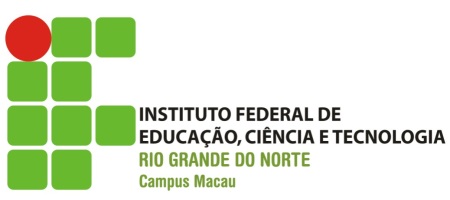  No circuito elétrico a seguir, identifique os seus nós, ramos e malhas 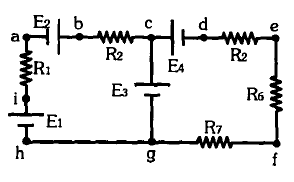  No circuito elétrico abaixo, são conhecidos os valores de I1, I2 e I4. Determine I3, I5 e I6 por meio da Lei de Kirchhoff para correntes.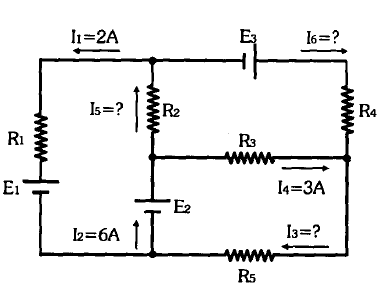 No circuito abaixo, são conhecidos os valores de E1, E2, V3 e V4. Determine V1 e V2 por meio da Lei de Kirchhoff para Tensões. 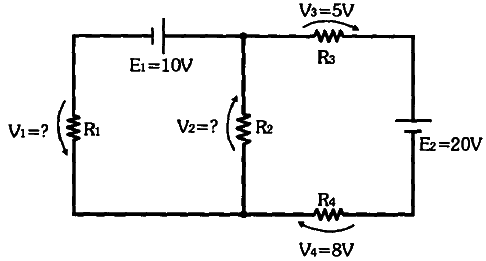 No circuito abaixo, são conhecidos os valores de E1, E3, V1, V2 e V4. Determine E2 e V3, para que a Lei de Kirchhoff para Tensões seja válida.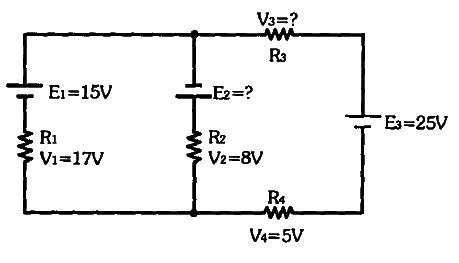 Escreva o valor dos resistores para as cores abaixo, na sequência correta de leitura, com a respectiva tolerância:Resistores de 4 FaixasResistores de 5 FaixasRespostas1)Nós: c, gRamos: c-b-a-i-h-g ; c-d-e-f-gMalhas: c-b-a-i-h-g-c; c-d-e-f-g-c; a-b-c-d-e-f-g-h-i-a2) I3=4A;I5=3A;I6=1A 3) v1=3V V2=7V4) E2 = 10V, V3 = 22V1ª Faixa2ª Faixa3ª Faixa4ª FaixaValorVerde AzulPrataPrataMarromPretoPretoOuroLaranjaLaranjaPrataPrataMarromPretoAzulPrata1ª Faixa2ª Faixa3ª Faixa4ª Faixa5ª FaixaValorMarromPretoPretoPretoMarromLaranjaAzulVerdeVermelhoVerdeMarromMarromMarromMarromVerdeVermelhoAzulVioletaMarromMarromLaranjaAzulVerdeVermelhoVerde